Name: _______________________________________Atmosphere and Heat Transfer Web QuestDirections:  Click on the link above each set questions to find the answers.  Layers of the Atmospherehttps://scied.ucar.edu/atmosphere-layers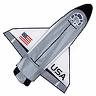 1. Name the five layers of the atmosphere:a. ________________________________________b. ________________________________________c. ________________________________________d. ________________________________________e. ________________________________________ (some scientists consider this layer to be part of space)2. Click on the words “atmosphere” and each layer of the atmosphere to fill in the blanks below:a. What are the two main gases found in the atmosphere?	1. ________________________________________	2. ________________________________________b. The troposphere is the ________________________________ region of the Earth's atmosphere and is where ____________________________________ occurs.c. The stratosphere contains the ____________________________________ which absorbs ___________________________________________.  Look at the diagram: ____________________________ and ____________________________ can fly in the stratosphere.d. As you go higher in the mesosphere, the temperature becomes ____________________.  Scientists do not know much about the mesosphere, but they do know that _________________________ burn up in this layer.e. The thermosphere contains a layer of charged particles called the _____________________________ which makes communication by ______________________ possible and is home to the ______________________ (Northern Lights).  This is the layer in which ________________________________________________ fly.f. In the exosphere the atmosphere is very _______________ as it begins to fade into space.http://earthguide.ucsd.edu/earthguide/diagrams/atmosphere/index.html3. Look at the diagram and click “layer Names – Show It.”  List the height span of each layer:a. Troposphere ________________________________________b. Stratosphere ________________________________________c. Mesosphere ________________________________________d. Thermosphere ________________________________________4. Click “Temperatures – Show it”.  What happens to the temperature in each layer (does it get hotter or colder?)?a. Troposphere ________________________________________b. Stratosphere ________________________________________c. Mesosphere ________________________________________d. Thermosphere ________________________________________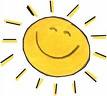 Heat Transferhttp://www.wisc-online.com/objects/index_tj.asp?objID=SCE3045. Conduction is the transfer of heat between _____________________________________________________.6.  Why does the hand need an oven mitt in order to pick up the pot from the stove? _________________________________________________________________________________________7. List four good conductors and four poor conductors:	Good						Poor1. ________________________________________  1. ________________________________________2. ________________________________________  2. ________________________________________3. ________________________________________  3. ________________________________________4. ________________________________________  4. ________________________________________8. Convection is the up and down movement of ___________________ and __________________ caused by heat transfer.9.  What happens to the air as the stove heats it? __________________________________________________________________________________________11.  What happens to the air as it gets farther from the heat source? __________________________________________________________________________________________12. List four examples of convection:1.  ________________________________________________________________________________________2. ________________________________________________________________________________________3. ________________________________________________________________________________________4. ________________________________________________________________________________________13. When _________________________________________________ travel through space it is called radiation.14. What happens to the temperature of the house as the sun’s radiant energy touches it?      _______________________________________________________________________________________15. List three examples of radiation:1.  _______________________________________________________________________________________2. ________________________________________________________________________________________3. ________________________________________________________________________________________